Anexa nr. 5.E Memoriul de prezentareI. DENUMIREA PROIECTULUI: “CONSTRUIRE FABRICA CONFECTII TEXTILE SIRAR, IMPREJMUIRE TEREN SI ASIGURARE UTILITATI”II. TITULARNumele beneficiarului: SIRAR INDUSTRY S.R.L. Adresa sediu: com. Mogosani, sat Cojocaru, nr. 6, jud. Dambovita.Amplasament: com. Matasaru, sat Putu cu Salcie, T1, P49, P49/1, jud. Dambovita.Numar de telefon, de fax si adresa de e-mail, adresa paginii de internet:Tel. Mobil: 0766267035Tel. Fax : -Adresa e-mail: vasile_apostol@yahoo.comAdresa pagina internet: -Numele persoanelor de contact:  Director/manager/administrator: Apostol VasileResponsabil pentru protectia mediului: Apostol VasileIII. DESCRIEREA CARACTERISTICILOR FIZICE ALE INTREGULUI PROIECTa) un rezumat al proiectului:Investitia propusa prin prezentul proiect va fi realizata in domeniul fabricarii articolelor de imbracaminte, respectiv clasa CAEN 14. Codul CAEN care face obiectul proiectului este 1413 - Fabricarea altor articole de imbracaminte (exclusiv lenjeria de corp).Aceasta clasa include:fabricarea altor confectii din materiale tesute, tricotate sau crosetate, materiale netesute etc., pentru barbati, femei si copii;haine, costume, compleuri, jachete, pantaloni, fuste, etc;croitoria la comanda;fabricarea unor parti ale produselor enumerate anterior.Terenul pe care se va amplasata constructia este detinut in proprietate SIRAR SOLUTIONS SRL, conform contract de vanzare cumparare nr. 721/09.05.2023, suprafata terenului este de 1061 mp, situat in intravilanul com. Matasaru. Prin conventia contractului de constituire a dreptului de superficie nr. 316/15.02.2023, ii ofera dreptul de construire superficiarului SIRAR INDUSTRY SRL, in vederea edificarii a obiectivului “Fabrica de confectii textile SIRAR”, obiectiv ce va fi realizat in urma elaborarii si depunerii unei cereri de finantare in cadrul Programului Regional Sud-Muntenia 2021-2027, apel de proiecte:PRSM/60PRSM_P1/OP1/RS01.2/PRSM_A44, precum si a edificarii oricaror din constructii, atribuirea folosintei facandu-se pe o durata de 30ani.Constructia propusa va dispune de 2 nivele de inaltime (parter si un etaj partial-supanta) cu un nod de circulatie (scara interioara) ce va face legatura intre acestea. Dispunerea spatiilor interioare se va realiza dupa cum urmeaza:Plan parter01 – Vestiar B								S.u. = 9.21 mp02 – GS B								S.u. = 8.97 mp03 – Vestiar F								S.u. = 9.18 mp04 – GS F								S.u. = 8.95 mp05 – GS Dizab								S.u. = 5.72 mp06 – Atelier croitorie							S.u. = 199.83mp07 – Camera tehnica							S.u. = 2.99mp08 – Oficiu								S.u. = 15.18 mp09 – Depozit								S.u. = 18.51 mpSuprafata utila parter			= 278.54 mpPlan etaj (supanta)01 – Birou								S.u. =10.71 mp02 – Birou								S.u. =10.79 mp03 – GS									S.u. = 7.04 mp04 – Hol									S.u. = 6.20 mpSuprafata utila etaj			= 34.74 mpTotal suprafata utila 			= 313.28 mpInaltimea spatiilor interioare:Inaltimea libera a spatiilor interioare atat in planul parterulului cat si in planul etajului va fi de 2.43m.Activitatea de productie se va desfasura pe un singur flux tehnologic.Materia prima, respectiv tesaturile textile se scot din spatiul de depozitare, progresiv. Pe masura ce aceasta este croita la mesele de croire, furniturile se distribuie la masinile de cusut, pentru coaserea lor si realizarea produsului finit.Ulterior confectionarii, produsele finite se colecteaza de la masinile de cusut si se trec in zona meselor de calcat.Confectiile finite se transporta in spatiul de depozitare in vederea livrarii catre clienti.Amplasamentul proiectului:Regiunea: Sud MunteniaJudetul: DambovitaLocalitatea: Putu cu Salcie.Regimul juridic:Terenul in suprafata de 1061 mp (500mp curti constructii si 561 arabil intravilan), se afla in intravilanul comunei Matasaru, sat Putu cu Salcie, jud. Dambovita, aflat in proprietatea SIRAR SOLUTION SRL cu drept de superficie de o durata de 30 de ani SIRAR INDUSTRY SRL conform Extras Carte Funcioara CF :72389, Contract de Vanzare-Cumparare autentificat sub nr. 721/09.05.2023 si Contract de Constituire a dreputlui de superficie autentificat sub nr. 316/15.02.2024.Imobilul nu figureaza in lista monumentelor istorice si nu se afla in zona de protectie a acestora.Regimul economic:Categoria de folosinta actuala: intravilan – curti constructii si arabil;Teren intravilan, 500 mp – curti constructii, 561 – arabil. Total suprafata 1061 mp suprafata masurata, 1150 mp suprafata din acte;Destinatia stabilita conform PUG aprobat: Zona L – Zona rezidentiala;Functiune dominanta: L – locuinte individuale pe lot, regim de inaltime P, P+1+M, P+2;Functiuni admise: functiuni complementare + functiuni compatibile admisibile.Regimul tehnic:Teren in suprafata de 1061 mp suprafata masurata, 1150mp suprafata din acte.Utilizari admise: Functiune dominanta: L-locuinte individuale pe lot, regim de inaltime P, P+1+M, P+2.Functiuni admise: functiuni complementare+functiuni compatibilie admisibile.Utilitati existente in zona: retea de energie electrica (D.E.E.R. S.A.), retea de apa si canalizare (Compania de Apa Targoviste-Dambovita), retea de telecomunicatii (Telekom S.A., Vodafone, Digi, Orange).Accesul se face din DJ 401A.Vecinatati:Terenul se invecineaza dupa cum urmeaza:N – Cruceru Mirela – 11.36mE – Zamfir Iorgu – 72.97mS – DCL534 – 19.84mV – Nastase Andra Alexandra, Romica, Doina, Jana Gabriela – 63.91mb)Justificarea necesitatii proiectului:Caracterul investitiei rezida in extinderea capacitatii de productie a intreprinderii SIRAR INDUSTRY, recte construirea fabricii de confectii textile SIRAR, activitate ce se va derula in baza codului CAEN 1413 - Fabricarea altor articole de imbracaminte (exclusiv lenjeria de corp).Obiectivul general al proiectului consta in cresterea competitivitatii companiei SIRAR INDUSTRY si extinderea volumului de productie, ca urmare a construirii propriei fabrici de confectii textile, a introducerii de echipamente moderne in procesele de lucru a societatii si a consolidarii pozitiei acesteia pe piata regionala, generata de codul CAEN 1413 Fabricarea altor articole de imbracaminte (exclusiv lenjeria de corp).Investitia propusa va avea un impact masiv asupra regiunii de dezvoltare Sud-Muntenia, in sensul in care, realizarea ei va conduce la crearea a 13 locuri de munca, ceea ce va genera un randament ridicat al afacerii. In egala masura, raportat la principiile dezvoltarii durabile si DNSH, echipamentele ce vor fi achiztionate vor genera un consum redus de energie electrica.Asadar, investitia contribuie la dezvoltarea regiunii Sud – Muntenia si, mai cu seama la dezvoltarea judetului Dambovita. Afacerea va consta in oferirea de servicii complete de croitorie. Se va realiza imbracaminte la comanda pentru femei, barbati, copii, articole pentru restaurante si catering, imbracaminte de protectie etc. Oferta va fi una diversificata, iar clientii vor avea optiunea de a pune la dispozitie materia prima si consumabile.  Totodata, se poate lucra cu materialele detinute in stoc.Obiectivele specifice ale proiectului concorda cu Obiectivul Specific RSO 1.3 Intensificarea cresterii sustenabile si cresterea competitivitatii IMMurilor si crearea de locuri de munca in cadrul IMM-urilor, inclusiv prin investitii productive, Operatiunea A – Intensificarea cresterii sustenabile si a competitivitatii microintrepinderilor si intreprinderi mici din regiunea Sud-Muntenia, in cadrul Programului Regional Sud-Muntenia 2021 – 2027.Dotarea cu echipamente va duce la cresterea randamentului afacerii, dar si la posibilitatea obtinerii de noi comenzi pentru produsele oferite, aspect care, in mod automat va presupune cresterea cifrei de afaceri si a profitului.Folosind cele mai recente tehnologii si echipamente, se livreaza clientilor produse de cea mai buna calitate, prin maximizarea valorilor si minimizarea riscurilor.Achizitionarea utilajelor tehnologice noi si performante, de ultima generatie, deschide perspective noi pentru societate in consolidarea pe piata de specialitate. Aceasta presupune in primul rand o adaptare permanenta la schimbarile tehnologiilor si echipamentelor moderne, utilizate in industria confectiilor, lucru care va conduce la diversificarea gamei de produse, reducerea timpilor de executie, scaderea consumurilor, eficientizarea activitatii si in final la o crestere a cotei de piata.Cresterea in valoare si in calitate a lucrarilor, bazata pe extinderea capacitatii de productie, pe inovarea proceselor de lucru si adaptarea la standardelor europene, constituie un deziderat, avand ca finalitate crearea de noi locuri de munca si mentinerea lor, cresterea profitabilitatii, cresterea productivitatii si reducerea cheltuielilor si a poluarii mediului.Este evident faptul ca achizitionarea unor utilaje fiabile si moderne care sa sporeasca productivitatea muncii si gradul de independenta tehnologica va avea efecte directe si sesizabile asupra indicatorilor economici si de resurse umane ai companiei si va influenta in mod pozitiv competitivitatea acesteia pe piata de profil de la nivel local si regional, pana la nivel national, ridicand-o la standarde internationale.c) valoarea investitiei;Valoarea investitiei estimata: 996797.15 lei.d) perioada de implementare propusa;Perioada de implementare estimata pentru realizarea investitiei: 24 luni de la data obtinerii autorizatiei de construire.e) planse reprezentand limitele amplasamentului proiectului, inclusiv orice suprafata de teren solicitata pentru a fi folosita temporar (planuri de situatie si amplasamente)Prezentei documentatii se ataseaza planse tehnice.- plan de incadrare in zona;- plan de amplasament si delimitare a imobilului (plan cadastral).f) o descriere a caracteristicilor fizice ale intregului proiect, formele fizice ale proiectului (planuri, cladiri, alte structuri, materiale de constructie si altele). Se prezinta elementele specifice caracteristice proiectului propus:Functiunea				Fabrica de confectii textileRegim de inaltime : 			P + 1E partial		Hmax streasina			=  	+ 6.15 mHmax coama 			=  	+ 6.97 m C.T.N. max.			=	-  0.15 mC.T.A. max			=	-  0.25 m	Suprafata construita		= 	288.15 mpSuprafata desfasurata		= 	327.49 mpSuprafata utila			= 	313.28 mpBILANT SUPRAFETE	POT existent = 0.00%		POT propus = 27.1%CUT existent = 0.00		CUT propus = 0.308Constructia studiata se incadreaza la CATEGORIA „C„ DE IMPORTANTA (conform HGR nr.766/2013) si la CLASA III DE IMPORTANTA (conform Cod de proiectare seismica P100/1-2013). Constructia propusa se va amplasa conform planului de situatie anexat documentatiei la distantele de 41.085/40.22m fata de limita de proprietate din nord, 3.835/9.62 m fata de limita de proprietate din sud, 0.60 m fata de limita de proprietate din est, 2.91/4.665 m fata de limita de proprietate din vest. Aceasta nu afecteaza din nici un punct de vedere constructiile amplasate adiacent terenului.Cota ±0.00 s-a stabilit cu valoarea de la cota placii parterului, luand in considerare particularitatile terenului si sistematizarea verticala in jurul constructiei astfel ca distanta de -0.25 m se mentine de la cota finita a pardoselii la CTA la fata superioara a trotuarului de garda in zona accesului.Inaltimea libera a spatiilor interioare atat in planul parterulului cat si in planul etajului va fi de 2.43m.Circulatia pe verticala se va realiza prin intermediul unei scari interioare cu trepte si contratrepte ce respecta formula 2h + l = 62÷64 cm, cu rampa de 120 cm si inaltimea balustradei de 90 cm.Sistemul constructiv:Infrastructura: Cladirea prezinta o structura metalica, fundatii b.a. monolit de tip izolateSuprastructura : structura metalica din profile tip IPE.Planseele : grinzi metalice tip IPE, pane metalice tip IPE, tabla cutata si beton.Sarpanta : grinzi metalice tip IPE, pane metalice tip UNP si panouri sandwich de 8cm.gr.Trotuare : trotuare din beton cu panta minima de 3% spre exterior.Inchiderile exterioare si compartimentarile interioare:Peretii exteriori ai cladirii vor fi din panouri sandwich de 8cm.gr.Peretii interiori vor fi realizati din structura metalica si panouri sandwich de 8cm.gr. Tamplaria exterioara va fi din PVC de culoare antracit si geam termoizolant, cu coeficient termic ridicat.Finisajele interioare:Pardoselile vor fi din vopsea epoxidica in zona « Atelierului croitorie », in grupurile sanitare gresie ceramica, iar in biorui parchet laminat.Peretii interiori vor fi din panori sandwich si gips carton in zona administrative.Tamplaria interioara va fi din PVC de culoare antracit si geam termoizolant.Finisajele exterioare:Panourile sandwich vor fi prefabricate, cu vopsea aleasa de catre beneficiar.Tamplaria exterioara va fi din PVC culoare antracit si panouri de geam termoizolant cu coeficient termic ridicat (tip LOW-E).Acoperisul si invelitoarea:Acoperisul va fi realizat din grinzi metalice tip IPE, pane metalice tip UNP si panouri sandwich de 8cm.gr.Se va respecta Normativul NP069-2002 pentru invelitori in panta.Colectarea si scurgerea apelor pluviale:Colectarea si scurgerea apelor pluviale se realizeaza prin burlane si jgheaburi din tabla vopsita in camp electrostatic, ce preiau si deverseaza apa pluviala la cota terenului natural.Cosurile de fum:Nu este cazul.Siguranta la foc se va asigura prin usile exterioare de acces si de evacuare, materialele necombustibile utilizate la executie, prin respectarea prevederilor din memoriul de siguranta la foc care se va intocmit la faza proiect tehnic si a normelor specifice privind exploatarea si intretinerea acestora si a intregii incinte.Imprejmuire: La cererea beneificiarului zona de amplasare a halelor se va imprejmuri din stalpi din teava rectangulara cu inchideri din plasa bordurata.Se prezinta elementele specifice caracteristice proiectului propus: profilul si capacitatile de productie:Dupa terminarea investitiei pe amplasament se va desfasura activitatea de fabricare a articolelor de imbracaminte.Activitatea de productie se va desfasura pe un singur flux tehnologic.descrierea instalatiei si a fluxurilor tehnologice existente pe amplasament (dupa caz):Masina de cusut este utilajul de baza din industria confectiilor textile. Masina de cusut este un dispozitiv complex care realizeaza prin coasere conectarea a doua sau mai multe piese de material destinat realizarii pieselor de imbracaminte. La origini a fost un dispozitiv pur mecanic, activat prin pedalare, dar la ora actuala este un dispozitiv electric sau chiar electronic si programabil:Masina de cusut automata JK-A4 fir subtire: masina de cusut liniara cu 1 ac, cusatura rigida, ungere automata, baie de ulei, taierea firului, pozitionarea automata a acului, setare a lungimii cusaturilor, pentru materiale subtiri, medii si groase. Panoul de comanda este pe capul masinii, motor direct drive (incorporat in capul masinii);Masina de cusut automata JK-A4 fir gros: masina de cusut liniara cu 1 ac, cusatura rigida, ungere automata, baie de ulei, taierea firului, pozitionarea automata a acului, setare a lungimii cusaturilor, pentru materiale subtiri, medii si groase. Panoul de comanda este pe capul masinii, motor direct drive (incorporat in capul masinii);Masina cusut liniara automata cu doua ace: Echipament complementar masinilor de cusut automate, care, prin caracteristici faciliteaza procesul de croire. Poate fi operat de oricare dintre angajatii sectiei;Masina de surfilat este necesara in atelierul de croitorie pentru a-ti asigura calitatea dorita si o finisare profesionala a marginilor materialului. Desi exista preconceptia ca masina de surfilat lucreaza la fel ca o masina de cusut, in realitate cele doua de fapt se completeaza. Cu ajutorul masinii de surfilat, poti realiza cusatura de tiv ascuns, insertia elasticului sau a bentitei si diferite efecte decorative de cusatura. Pe scurt, rolul principal al unei masini de surfilat este sa ofere mai multa rezistenta articolelor, imbunatatindu-le totodata si aspectul.Functia principala a unei masini de surfilat este de a intari marginea oricarui tip de tesatura pentru ca aceasta sa nu se mai destrame, cusaturile de margine astfel obtinute fiind mai rare decat cele efectuate de o masina de cusut conventionala. Masinile de surfilat pot fi operate de oricare dintre angajatii sectiei:Masina de surfilat 2 ace si 4 fire: masina de surfilat cu 2 ace si 4 fire, motor direct drive incorporat in capul masinii, reglaj electronic al turatiei motorului si pozitionare ac, ungere automata, pentru materiale subtiri, medii si groase;Masina de surfilat 2 ace si 5 fire: Masina de surfilat cu 2 ace si 5 fire, motor direct drive incorporat in capul masinii, reglaj electronic al turatiei motorului si pozitionare ac, ungere automata, pentru materiale subtiri, medii si groase;Pentru a putea propune o gama cat mai vasta de produse, este obligatoriu ca printre servciile oferite de catre o fabrica de confectii textile sa se regaseasca si broderiile. Asftel, in raport de functionalitatile de care dispune, masina de brodat este esentiala in diversificarea productiei, fiind un echipament complementar masinilor de cusut si surfilat.  Mai mult decat atat, se poate achizitiona si softul de operare a acesteia, fapt ce va facilita procesul tehnologic. Poate fi operata de oricare dintre angajatii sectiei:Masina de brodat cu 2 capete si 15 ateMasina de cusut in zig zag se foloseste pentru obtinerea cusaturii zigzag. Cusatura in zigzag se formeaza la fel cu tighelul simplu. In procesul coaserii, firele sunt depuse oblic pe linia cusaturii, iar punctele de legatura se formeaza succesiv pe material. La masina de cusut in zig zag se folosesc aceleasi resurse umane precum la masinile de cusut automate. Asadar, poate fi operata de oricare dintre angajatii sectiei.Uberdeck este o masina de cusut specializata pentru realizarea cusaturii de tip lantisor si de acoperire. Aceasta cusatura se poate realiza cu doua, trei sau patru fire. Uberdeck-ul este o masina plana ce poate fi folosita la o gama larga de procese de coasere, de la tivul manecilor, la cusaturi de acoperire atat inferioare cat si superioare cu diferite latimi, la aplicarea bentitei einfas, la aplicarea dantelei elastice la produsele de lenjerie sau imbracaminte. Poate fi operata de oricare dintre angajatii sectiei.Masa de croit sau masa croitorie, se utilizeaza in domeniul confectiilor textile,la operatia de spanuit si croit. Este un element estential in domeniul industriei textile, fara de care procesul de productie nu ar putea fi realizat. Calcarea materialelor este procesul umidotermic care se aplica in scopul asigurarii unui aspect placut privind netezimea, luciul si uniformitatea. Prin calcare, firele se aplatizeaza, obtinandu-se astfel netezirea materialului si eliminarea asperitatilor, a denivelarilor. Parametrii de calcare se regleaza in functie de natura materialului si de mijloacele folosite pentru calcat:Generator abur industrial pentru mese de calcat;Masa calcat cu absorbtie si manecar.Echipamente IT: necesare derularii activitatilor administrative ale companiei. Vor fi puse in functiune si instalate in cadrul birourilor aferente cladirii in care fabrica isi va derula activitatea de productie:Laptop;Multifunctional laser mono Canon MF552DW.Mobilier – va deservi atat activitatii administrative, cat si activitatii de productie.Astfel, mobilierul va fi amplasat in zonele administrative, respectiv bioruri, vestiare, oficiu, depozit si in sectia de lucru.Ansamblu 2 cuiere si 2 banci tip vestiary; Ansamblu vestiar cu 13 casete; 2 seturi birou lucru + scaun ergonomic din piele ecologica;2 Dulapuri documente, cu 3 usi batante;Set masa sedinta 200 x 90 x 120, din pal + 6 scaune din material textile;3 seturi formate din masa din pal 100 x 100 x 90, + 4 scaune din material textile;Ansamblu mobilier bucatarie, format din blat si dulapuri suspendate: 3 ml;Dulap depozitare, fara usi, cu polite, din pal: 10 ml;Set 21 scaune, din material textil, ergonomice.EuropubeleIn contextul actual, unde responsabilitatea sociala si ecologica devine din ce in ce mai importanta, alegerea corespunzatoare a echipamentelor pentru colectarea deseurilor in cadrul unei firme este o necesitate. Europubelele sunt solutii inteligente pentru gestionarea eficienta a deseurilor, contribuind astfel la crearea unui mediu optim de lucru, avand totodata si impact pozitiv asupra mediului.Set 3 eurocontainere 660 L colordescrierea proceselor de productie ale proiectului impus, in functie de specificul investitiei, produse si subproduse obtinute, marimea, capacitatea:Materia prima, respectiv tesaturile textile se scot din spatiul de depozitare, progresiv. Pe masura ce aceasta este croita la mesele de croire, furniturile se distribuie la masinile de cusut, pentru coaserea lor si realizarea produsului finit.Ulterior confectionarii, produsele finite se colecteaza de la masinile de cusut si se trec in zona meselor de calcat.Confectiile finite se transporta in spatiul de depozitare in vederea livrarii catre clienti.Pentru confectionarea unui produs din materiale textile (obiect de imbracaminte), sunt necesare urmatoarele materiale:materiale de baza, din care se confectioneaza detaliile principale si detaliile secundare. De obicei sunt tesaturi, tricoturi, materiale textile obtinute prin alte procedee, etc.materiale secundare sunt captuselile si intariturile, folosite pentru a pastra forma si a oferi rezistenta la utilizare.  materiale auxiliare, fire pentru cusut, pentru asamblarea detaliilor, nasturi, fermoare, catarame, butoni, furnituri (pernite pentru umeri, vatelina, elastic).Un obiect de imbracaminte este alcatuit din:Detalii principale - parti componente care nu pot lipsi din structura fizica a unui produs (fata si spatele).Detalii secundare sunt componente   care pot lipsi din structura fizica a unui produs (mansete, gulere, buzunare).Operatiile tehnologice prin care se obtine un produs de imbracaminte sunt: operatii de pregatire, operatii de prelucrare, operatii de finisare a produsului.ELABORAREA SI DESENAREA MODELULUI, CONSTRUCTIA TIPARULUI.Tiparul este constructia grafica ce reprezinta bucati ale produsului vestimentar numite repere, realizata dupa conformatia corpului, respectand dimensiunile acestuia; se confectioneaza din hartie sau carton.Echipamente utilizate: masa de croit SE ALEG MATERIALELE PRINCIPALE, SECUNDARE SI AUXILIARE NECESARE, IN FUNCTIE DE OBIECTUL REALIZAT.CALCAREA MATERIALELOR SE REALIZEAZA INAINTE DE SABLONARE, LA PRESA DE CALCAT.Echipamente utilizate: generator abur industrial pentru mese de calcat, mese de calcatSABLONAREA - este operatia prin care se aseaza pe materiale, de obicei pe lungimea materialului, sabloanele (tiparele), astfel incat sa fie consum minim de material.Echipamente utilizate: masa de croit TRASAREA - se traseaza dupa conturul sabloanelor, cu creta pe materialele groase si cu creionul pe materialele mai subtiri.Echipamente utilizate: masa de croit CROIREA - consta in decuparea (taierea) reperelor sau detaliilor principale si a celor secundare, dupa conturul trasat, cu ajutorul foarfecelor.Echipamente utilizate: masinile liniare de cusut (fir subtire si / sau fir gros) PRELUCRAREA SI ASAMBLAREA DETALIILOR - se va prelucra fiecare detaliu in parte, cusatura, feston pe margine, broderie, atasare fermoar sau alte ornamente, etc.Echipamente utilizate: masina de surfilat, masina de brodat, masina doua ace, masina zig-zag, masina de cusut tip uberdeckFINISARE - curatirea de ate si scame, netezirea, calcarea produsului finit, etichetarea, impaturirea, sortarea pe marimi, controlul tehnic de calitate, ambalarea produsului, dupa caz.Echipamente utilizate: masa de croit, generator abur industrial pentru mese de calcat, mese de calcatFiecare produs din cadrul fabricii va dispune de o fisa tehnologica, in care se precizeaza toate operatiile necesare pentru realizarea fiecarui detaliu, masinile/uneltele necesare, norma de timp. In aceasta fisa se specifica etapele procesului tehnologic, denumirea produsului, materii prime si materiale de baza si auxiliare, caracterizarea produsului, schita constructiva, desenul de executie (tiparul produsului), materialele si instrumentele necesare executarii.materiile prime, energia si combustibilii utilizati, cu modul de asigurare a acestora:Retea electrica:Alimentarea cu energie electrica a obiectivului se va realiza conform avizului de racord eliberat de catre furnizorul local de energie, prin intermediul unui cofret de bransament amplasat in exterior.Din cofretul de bransament se alimenteaza tabloul electric general. Din tabloul electric general se alimenteaza tablourile elctrice secundare.Se prevede realizarea urmatoarelor instalatii:instalatie de lumina si prize;instalatie de impamantare si prize de pamant.Sistemul de iluminat se va realiza cu lampi fluorescente, compacte sau lampi incandescente, functie de destinatia incaperilor. Corpurile de iluminat se echipeaza cu lampi performante energetic pentru diminuarea cheltuielilor de intretinere si exploatare. Instalatia electrica se executa cu conductoare de cupru montate in tuburi de protectie montate ingropat. Se vor monta prize cu contact de protectie pentru fiecare incapere.Din punct de vedere al calitatii corespunzatoare vor fi respectate normativele in vigoare, de care s-a tinut cont in intregul proces de proiectare, punct de plecare fiind NC 001 – 1999 “Normativ Cadru Privind Detalierea Continutului Cerintelor Stabilite prin L 10/1995”.Retea sanitara:Alimentarea cu apa rece a cladirii si parametrii de debit si presiune sunt asigurati de la reteaua publica stradala. Distributia apei se face cu ajutorul conductelor pozate subteran. Se va realiza un bransament la reteua locala.Din cadrul obiectivului se vor evacua urmatoarele categorii de ape uzate, care nu necesita tratament de preepurare, inainte de a fi deversate in reteaua de canalizare:ape uzate menajere, provenite din functionarea obiectelor sanitare, condens;ape meteorice de pe invelitori.Apele uzate menajere provenite de la obiectele sanitare vor fi colectate prin coloane de canalizare menajera. De aici vor fi evacuate gravitational la fosa septica vidanjabila propusa.Apele meteorice de pe invelitori vor fi preluate prin intermediul sistemului de colectare a apelor pluviale, apoi sunt deversate si preluate de cota terenului natural.Asigurarea apei tehnologice - nu este cazul.Retea termica:Pentru incalzirea spatiilor interioare pe perioada rece a anului s-a proiectat o instalatie compusa din echipamente de preparare a agentului termic pompe de caldura tip aer-apa cu incalzire cu aeroterme.Pentru incalzirea spatiilor cu destinatia de grupuri sanitare / vestiare s-a prevazut montarea corpurilor de incalzire de tip radiator electric, alimantate monofazat.racordarea la retelele utilitare existente in zona:1. Alimentarea cu apa potabila asigurata de la reteaua de apa a localitatii;2. Energie electrica asigurata de la reteaua existenta in zona;3. Evacuarea apelor uzate menajere sunt preluate de catre reteaua de canalizare si deversate la fosa septica vidanjabila;4. Evacuarea apelor pluviale se face la suprafata terenului prin jgheaburi si burlane;5. Asigurarea apei tehnologice, daca este cazul – Nu este cazul;6. Asigurarea agentului termic – pompa de caldura.descrierea lucrarilor de refacere a amplasamentului in zona afectata de executia investiei: Dupa realizarea lucrarilor de constructie zona va fi curatata de toate resturile provenite din lucrari. Pentru colectarea deseurilor se va incheia un contract cu o firma de salubrizare.La finalizarea lucrarii spatiile verzi afectate de lucrarile de constructii se vor replanta, acoperindu-se cu pomi si gazon.cai noi de acces sau schimbari ale celor existente:Nu este cazul.resursele naturale folosite in constructie si functionare:Pentru constructie se vor folosi materiale de constructii standard: nisip, ciment, fier beton, metal, table, iar pe parcursul duratei de functionare se va folosi ca resursa naturala apa (asigurata din bransamentul de apa propus).metode folosite in constructie: Tehnologia de realizare a lucrarilor pentru construire cuprinde urmatoarele etape generale: - lucrari de amenajare a terenului; - excavari pentru realizarea fundatiilor; - realizarea cofrajelor, montarea elementelor de armatura si turnarea betonului;- executia lucrarilor; - executia montajelor unde este cazul; - realizarea lucrarilor aferente retelelor de utilitati; - lucrari de indepartare a materialelor si utilajelor / echipamentelor ramase pe amplasament.Lucrari de refacere a terenului ocupat temporar, dupa finalizarea lucrarilor de constructii, cuprind: - curatarea terenului de materiale, deseuri, reziduuri; - eliminarea / valorificarea deseurilor si resturilor de materiale prin societati autorizate; - nivelarea terenului. La finalizarea lucrarilor se va proceda la dezafectarea organizarii de santier.planul de executie, cuprinzand faza de constructie, punerea in functiune, exploatare, refacere si folosire ulterioara;Lucrarea propusa, va avea intocmite proiecte pentru fazele de lucrari: faza D.T.A.C. si faza P.Th. care vor fi depuse la Primaria Comunei Matasaru, iar dupa obtinerea AUTORIZATIEI de CONSTRUIRE, cladirea autorizata urmeaza sa fie executata, conform proiectelor si detaliilor elaborate. Fazele de executie: - lucrari de terasamente - sapaturi, fundatii, platforme; - lucrari de suprastructura; - instalatii in constructii.relatia cu alte proiecte existente sau planificate: Nu este cazul.detalii privind alternativele care au fost luate in considerare:Nu este cazul.alte activitati care pot aparea ca urmare a proiectului (de exemplu, extragerea de agregate, asigurarea unor noi surse de apa, surse sau linii de transport al energiei, cresterea numarului de locuinte, eliminarea apelor uzate si a deseurilor):Deseurile rezultate vor fi gestionate in conformitate cu Legea nr. 17/2023 pentru aprobarea OUG nr. 92/2021 privind regimul deseurilor. Alte autorizatii cerute pentru proiect: Prin Certificatul de Urbanism nr. Nr. 9 din 07.03.2024, eliberat de Primaria Comunei Matasaru, s-au mai solicitat urmatoarele: Aviz Alimentare cu apa – Compania de Apa;Aviz Alimentare cu energie electrica;Aviz Agentia pentru Protectia Mediului Dambovita;Aviz Directia de Sanatate publica Dambovita;Aviz Salubritate;Aviz Securitatea la incendiu.IV. DESCRIEREA LUCRARILOR DE DEMOLARE NECESARE:planul de executie a lucrarilor de demolare, de refacere si folosire ulterioara a terenului Nu e cazul.descrierea lucrarilor de refacere a amplasamentuluiNu e cazul.cai noi de acces sau schimbari ale celor existente, dupa cazNu e cazul.metode folosite in demolare Nu e cazul.detalii privind alternativele care au fost luate in considerareNu e cazul.alte activitati care pot aparea ca urmare a demolarii (de exemplu, eliminarea deseurilor)Nu e cazul.V. DESCRIEREA AMPLASARII PROIECTULUIdistanta fata de granite pentru proiectele care cad sub incidenta Conventiei privind evaluarea impactului asupra mediului in context tranfrontiera, adoptata la Espoo la 25 februarie 1991, ratificata prin Legea nr. 22/2001; Nu este cazul.localizarea amplasamentului in raport cu patrimoniul cultural potrivit Listei Monumentelor Istorice actualizata periodic si publicata in Monitorul Oficial al Romaniei si a Repertoriului Arheologic National instituit prin OG nr.43/2000 privind protectia patrimoniului arheologic si declararea unor situri arheologice ca zone de interes national, republicata, cu modificarile si completarile ulterioare; Amplasamentul nu se afla in zona protejate sau in imediata vecinatate a unor zone protejate, cladiri monument sau situri arheologice.- harti, fotografii ale amplasamentului care pot oferi informatii privind caracteristicile fizice ale mediului, atat naturale, cat si artificiale si alte informatii privind:Folosintele actuale si planificate ale terenului atat pe amplasament, cat si pe zone adiacente acestuia;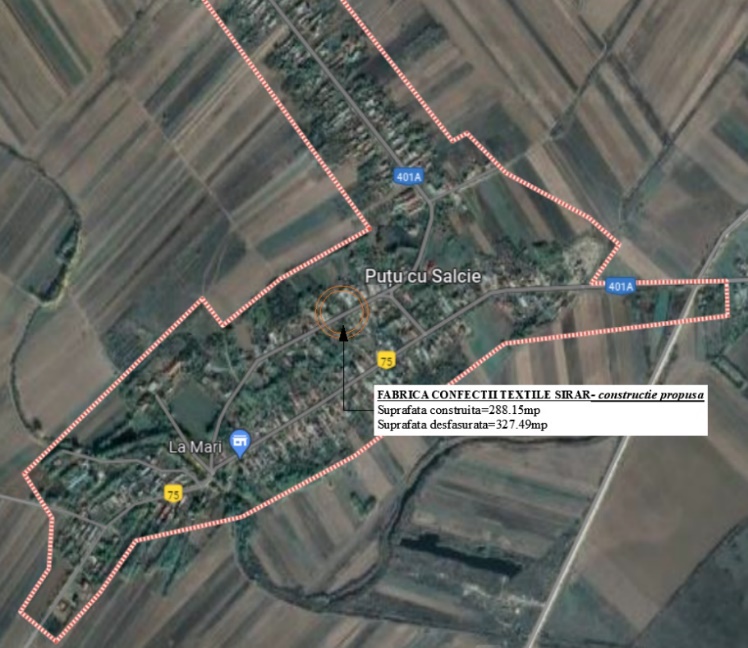 Terenul in suprafata de 1061 mp (500mp curti constructii si 561 arabil intravilan), se afla in intravilanul comunei Matasaru, sat Putu cu Salcie, jud. Dambovita, aflat in proprietatea SIRAR SOLUTION SRL cu drept de superficie de o durata de 30 de ani SIRAR INDUSTRY SRL conform Extras Carte Funcioara CF :72389, Contract de Vanzare-Cumparare autenrificat sub nr. 721/09.05.2023 si Contract de Constituire a dreputlui de superficie autentificat sub nr. 316/15.02.2024.Politici de zonare si de folosire a terenului;Nu este cazul.Arealele sensibile;Nu este cazul.– coordonatele geografice ale amplasamentului proiectului, care vor fi prezentate sub forma de vector in format digital cu referinta geografica, in sistem de proiectie nationala Stereo 1970;Nu este cazul.– Detalii privind orice varianta de amplasament care a fost luata in considerare;Nu este cazul.VI. DESCRIEREA TUTUROR EFECTELOR SEMNIFICATIVE POSIBILE ASUPRA MEDIULUI ALE PROIECTULUI, IN LIMITA INFORMATIILOR DISPONIBILE:Datorita specificului activitatii proiectul nu va produce efecte negative asupra mediului.A. Surse de poluanti si instalatii pentru retinerea, evacuarea si dispersia poluantilor in mediu:Protectia calitatii apelor:- sursele de poluanti pentru ape, locul de evacuare sau emisarul;Din activitatea specifica de exploatare a obiectivului vor rezulta urmatoarele tipuri de ape: - ape uzate igienico menajere, evacuate in reteaua de canalizare ce deverseaza in bazinul vidanjabil etans propus; - apele meteorice de pe acoperis sunt colectate cu ajutorul jgheaburilor si evacuate prin intermediul coborarilor verticale pe teren. Datorita solutiei constructive si colectarii deseurilor, investitia ce urmeaza a se infiinta nu prezinta pericol de poluare a componentei de mediu - apa. Nu se fac evacuari de ape in receptor natural.– statiile si instalatiile de epurare sau de preepurare a apelor uzate prevazute;Tinand cont de faptul ca amplasamentul proiectului va beneficia de un bazin vidanjabil etans cat si de alimentare cu apa, nu se vor evacua ape in emisare naturale.Nu sunt necesare statii si instalatii de epurare sau preepurare a apelor uzate.Protectia aerului:– sursele de poluanti pentru aer, poluanti, inclusiv surse de mirosuri;Natura activitatii desfasurate de beneficiar si realizarea obiectivului de investitie nu prezinta nici un risc si nici o sursa de poluare a atmosferei.Pe perioada executiei lucrarilor vor fi asigurate masurile si actiunile necesare pentru prevenirea poluarii factorilor de mediu cu pulberi, praf si noxe de orice fel.In perioada de realizare a proiectului emisiile vor consta in gazele de esapament de la utilaje/autovehicule, precum si in pulberile/praful antrenat. In perioada de utilizare a constructiei nu vor exista surse directe de poluare a aerului.– instalatiile pentru retinerea si dispersia poluantilor in atmosfera;Nu este cazul.3. Protectia impotriva zgomotului si vibratiilor:– sursele de zgomot si de vibratii;In timpul realizarii lucrarilor, sursele de producere a zgomotului si vibratiilor sunt utilajele, aparatura si echipamentele utilizate pentru activitatile curente. Executantul va utiliza utilaje si mijloace tehnice agrementate tehnic si din punct de vedere al protectiei mediului, astfel incat sa nu se depaseasca nivelurile de zgomot si vibratii admise.In perioada de functionare, nivelul de zgomot si vibratii generate in cadrul obiectivului va fi nesemnificativ, deoarece nu se folosesc unelte sau echipamente complexe.– amenajarile si dotarile pentru protectia impotriva zgomotului si vibratiilor;Nu se impun amenajari speciale pentru protectia impotriva zgomotului si vibratiilor.4. Protectia impotriva radiatiilor:– sursele de radiatii;Lucrarile de constructii propuse prin prezentul proiect, nu presupun manipularea, depozitarea sau utilizarea surselor radioactive, obiectivul neprezentand o sursa de radiatii. Activitatea care se va desfasura in obiectivul propus nu presupune folosirea radiatiilor, deci nu exista o sursa de radiatii pentru populatia din jur.– amenajarile si dotarile pentru protectia impotriva radiatiilor;Nu este cazul.5. Protectia solului si a subsolului:– sursele de poluanti pentru sol, subsol, ape freatice si de adancime;In perioada de executie se vor efectua lucrari care vor afecta orizonturile superficiale ale solului, se considera ca impactul asupra solului este unul redus.Pe perioada de executie se pot lua in considerare urmatoarele surse de poluare: poluari accidentale ale solului cu carburanti, proveniti de la utilaje;deseuri din activitatea de constructie si deseuri menajere.In timpul functionarii, se vor avea in vedere ca potentiale surse: - canalizarea apelor uzate menajere / pluviale - gestionarea deseurilor.– lucrarile si dotarile pentru protectia solului si a subsolului;Pe perioada executiei lucrarilor se vor lua masurile necesare pentru:evitarea scurgerilor accidentale de produse petroliere de la autovehiculele transportatoare;evitarea depozitarii necontrolate a materialelor folosite si deseurilor rezultate direct pe sol in spatii neamenajate corespunzator;amenajarea   provizorie   a   unor   grupuri   sanitare   corespunzatoare (toalete ecologice);refacerea zonelor afectate de realizarea lucrarilor;in   perioada executiei se vor   utiliza materiale   de   constructii   preambalate, betonul se va aduce preparat din statiile de betoane, se va utiliza doar nisip, balast, piatra in vrac, materiale care nu produc un impact negativ asupra solului.In faza de functionare protectia solului si a subsolului se va realiza prin depozitarea deseurilor   menajere   in   containere   etanse, amplasate   intr-o   zona   special amenajata in cadrul incintei si se preiau periodic de catre o societate specializata, in baza unui contract de prestari servicii si se vor efectua periodic lucrari de curatare a retelei de canalizare in vederea evitarii colmatarii acesteia.6. Protectia ecosistemelor terestre si acvatice:– identificarea arealelor sensibile ce pot fi afectate de proiect;In vecinatatea obiectivului prezentat nu se intalnesc specii vegetale, fauna acvatica sau terestra, ocrotite si nu sunt prevazute programe sau masuri speciale pentru protectia ecosistemelor, a biodiversitatii si pentru ocrotirea naturii.– lucrarile, dotarile si masurile pentru protectia biodiversitatii, monumentelor naturii si ariilor protejate;Activitatile desfasurate in cadrul proiectului nu vor avea un impact negativ asupra ecosistemelor terestre si acvatice.7. Protectia asezarilor umane si a altor obiective de interes public:– identificarea obiectivelor de interes public, distanta fata de asezarile umane, respectiv fata de monumente istorice si de arhitectura, alte zone asupra carora exista instituit un regim de restrictie, zone de interes traditional si altele;Nu sunt  afectate  constructiile  si  asezarile  umane  din  vecinatate. Prin natura  si  structura activitatii desfasurate in cadrul amplasamentului, nu se intrevad efecte negative asupra starii de sanatate a populatiei. In timpul efectuarii  lucrarilor  de  construire  si  in cadrul  activitatii  ce  se  va  desfasura  pe  amplsament nu vor  fi manipulate masini sau utilaje care sa prezinte vreun risc semnificativ de producere de accidente majore sau avarii in exploatare.- lucrarile, dotarile si masurile pentru protectia asezarilor umane si a obiectivelor protejate si/sau de interes public. Datorita specificului proiectului, nu sunt necesare masuri de protejare a asezarilor umane sau a altor obiective de interes public.8. Prevenirea si gestionarea deseurilor generate pe amplasament in timpul realizarii proiectului/in timpul exploatarii, inclusiv eliminarea:– lista deseurilor (clasificate si codificate in conformitate cu prevederile legislatiei europene si nationale privind deseurile), cantitati de deseuri generate;In perioada de executie se va asigura colectarea selectiva a deseurilor rezultate in urma proceselor de construire, depozitarea temporara corespunzatoare a fiecarui deseu rezultat in recipienti, cutii metalice, containere etc. Deseurile si materialele valorificabile vor fi transportate in zone special amenajate in vederea refolosirii lor sau valorificarii la terti. La finalizarea investitiei deseurile rezultate vor fi gestionate in conformitate cu Legea nr. 17/2023 privind aprobarea O.U.G. nr. 92/2021 privind regimul deseurilor. In faza de constructie:Regimul gospodaririi deseurilor produse in timpul executiei va face obiectul organizarii de santier, in conformitate cu reglementarile in vigoare. Se estimeaza ca in faza de executie se vor genera urmatoarele tipuri de deseuri:Deseuri de constructii si demolari (17), provenite din resturile materialelor folosite pentru constructii si amenajari:17 01 beton, 17 02 03 Materiale plastice, 17 04 metale (inclusiv aliajele lor): - 17 04 01 cupru, bronz, alama; - 17 04 02 Aluminiu; 17 04 05 fier si otel;Deseuri municipale (deseuri menajere), inclusiv fractiuni colectate separat (20), provenite de la forta de munca din santier: 20 01 fractiuni colectate: 20 01 01 hartie si carton; 20 01 02 Sticla; 20 01 08 deseuri biodegradabile (resturi alimentare de la muncitori); 20 01 10 Imbracaminte; 20 01 11 Materiale textile; 20 03 01 deseuri municipale amestecate.Deseuri de ambalaje: (15), provenite din ambalajele materialelor utilizate in constructii: -15 01: ambalaje si deseuri de ambalaje (inclusiv deseuri municipale de ambalaje colectate separat): 15 01 01ambalaje de hartie si carton; 15 01 02 ambalaje de materiale plastice; - 15 01 03 ambalaje de lemn; - 15 01 04 ambalaje metalice; -15 01 06 ambalaje amestecate; 15 01 07 ambalaje de sticla.Deseurile tipice rezultate in perioada de functionare sunt:deseuri menajere – cod 20 03 01deseuri de hartie-carton – cod 20 01 01deseuri de fibre textile neprocesate – cod 04 02 21;deseuri de fibre textile procesate – cod 04 02 22;Deseurile vor fi depozitate in europubele speciale ce sunt separate si clasate in functie de natura deseului amplasate intr-o   zona   special amenajata in cadrul incintei fiind preluate periodic de catre o societate specializata, in baza unui contract de prestari servicii.– programul de prevenire si reducere a cantitatilor de deseuri generate;Prevenirea si reducerea cantitatilor de gunoi va fi facut prin colectare selectiva a gunoaielor de pe amplasament, depozitate in europubele.Reciclarea si gestionarea deseurilor revine in sarcina operatorului local de salubritate.– planul de gestionare a deseurilor;In timpul executiei deseurile se vor sorta pe categorii, vor fi depozitate pe platforma special creata in acest scop, pentru organizarea de santier. Deseurile vor fi preluate de operatorul local de salubritate si prin grija acestuia se va stabili planul de reciclare al deseurilor.La finalizarea investitiei deseurile rezultate vor fi gestionate in conformitate cu Legea nr. 17/2023 privind aprobarea O.U.G. nr. 92/2021 privind regimul deseurilor. Deseurile rezultate din activitatea de productie se aduna si depoziteaza pe categorii (hartie, plastic, resturi menajere) in containere selective si in locul special amenajat, pe urma fiind evacuate, prin reteaua de preluare – evacuare (conf. contract cu firma de salubrizare) in conditii conform legilor in vigoare. Masuri: Reducerea la minimum a cantitatilor de deseuri rezultate din activitatile existente; Colectarea selectiva a deseurilor in vederea valorificarii sau eliminarii acestora; Luarea masurilor necesare astfel incat eliminarea deseurilor sa se faca in conditiile de respectare a reglementarilor privind protectia populatiei si a mediului; Luarea de masuri pentru impiedicarea abandonarii, inlaturarii sau eliminarii necontrolate a deseurilor, precum si orice alte operatiuni neautorizate, efectuate cu acestea.9. Gospodarirea substantelor si preparatelor chimice periculoase- substantele si preparatele chimice periculoase utilizate si/sau produse:Nu este cazul. Nu se vor folosi astfel de substante.- modul de gospodarire a substantelor si preparatelor chimice periculoase si asigurarea conditiilor de protectie a factorilor de mediu si a sanatatii populatiei:Nu este cazul. Nu se vor folosi astfel de substante.B. Utilizarea resurselor naturale, in special a solului, a terenurilor, a apei si biodiversitatii.In perioada de implementare a proiectului se vor utiliza, din cadrul resurselor naturale, nisip si diferite sorturi de pietris, precum si apa.Alimentarea cu apa a obiectivului se va realiza prin racord la reteaua de apa a comunei Matasaru.VII. DESCRIEREA ASPECTELOR DE MEDIU SUSCEPTIBILE A FI AFECTATE IN MOD SEMNIFICATIV DE PROIECT- impactul asupra populatiei, sanatatii umane, biodiversitatii (acordand o atentie speciala speciilor si habitatelor protejate), conservarea habitatelor naturale, a florei si a faunei salbatice, terenurilor, solului, folosintelor, bunurilor materiale, calitatii si regimului cantitativ al apei, calitatii aerului, climei (de exemplu, natura si amploarea emisiilor de gaze cu efect de sera), zgomotelor si vibratiilor, peisajului si mediului vizual, patrimoniului istoric si cultural si asupra interactiunilor dintre aceste elemente. Natura impactului (adica impactul direct, indirect, secundar, cumulativ, pe termen scurt, mediu si lung, permanent si temporar, pozitiv si negativ);Avand in vedere functiunea propusa pentru proiect, dotarile prevazute, dar si masurile ce se vor lua, se poate aprecia ca impactul asupra factorilor de mediu, climei, conservarii habitatelor naturale sau asupra sanatatii umane, va fi redus in perioada de realizare a proiectului si nesemnificativ in cea de functionare a obiectivului.- extinderea impactului (zona geografica, numarul populatiei/habitatelor/speciilor afectate);Nu este cazul.- magnitudinea si complexitatea impactului;Nu este cazul.- probabilitatea impactului; In contextul respectarii masurilor prevazute pentru diminuarea impactului asupra factorilor de mediu, dar si a avizelor emise pentru prezentul proiect se va reduce probabilitatea producerii de evenimente care sa determine un impact negativ asupra factorilor de mediu.- durata, frecventa si reversibilitatea impactului; Impactul asupra factorilor de mediu se manifesta in perioada de executie. - masurile de evitare, reducere sau ameliorare a impactului semnificativ asupra mediului;Atat realizarea investitiei cat si exploatarea acesteia nu va avea un impact negativ asupra mediului, deci nu va fi necesara luarea unor masuri speciale de reducere si/sau ameliorare a impactului. - natura transfrontaliera a impactului. Proiectul nu produce efecte transfrontaliere.  VIII. PREVEDERI PENTRU MONITORIZAREA MEDIULUI - DOTARI SI MASURI PREVAZUTE PENTRU CONTROLUL EMISIILOR DE POLUANTI IN MEDIU, INCLUSIV PENTRU CONFORMAREA LA CERINTELE PRIVIND MONITORIZAREA EMISIILOR PREVAZUTE DE CONCLUZIILE CELOR MAI BUNE TEHNICI DISPONIBILE APLICABILE. SE VA AVEA IN VEDERE CA IMPLEMENTAREA PROIECTULUI SA NU INFLUENTEZE NEGATIV CALITATEA AERULUI IN ZONA.In timpul realizarii proiectului si functionarii obiectivului, se vor lua masuri de prevenire si limitare a impactului asupra factorilor de mediu si sanatatii umane, masuri prezentate la pct.VI. Totodata, se vor respecta prevederile legale in vigoare, aplicabile proiectului si functionarii obiectivului. Prin natura functiunii sale, investitia ce urmeaza a fi realizata nu necesita controlul emisiilor de poluanti in mediu. IX. LEGATURA CU ALTE ACTE NORMATIVE SI / SAU PLANURI /  PROGRAME / STRATEGII / DOCUMENTE DE PLANIFICAREA. Justificarea incadrarii proiectului, dupa caz, in prevederile altor acte normative nationale care transpun legislatia comunitara (IED, SEVESO, Directiva-cadru apa, Directiva-cadru aer, Directiva-cadru deseuri etc.)Investitia se va realiza in concordanta cu prevederile legislatiei romanesti in vigoare din domeniul proiectarii si executiei in constructii:- Legea nr.50/1991 privind autorizarea executarii lucrarilor de constructii, republicata, cu completarile si modificarile ulterioare;- Legea nr.10/1995 privind calitatea in constructii, cu completarile si modificarile ulterioare.B. Se va mentiona planul/programul/strategia/documentul de programare/planificare din care face proiectul, cu indicarea actului normativ prin care a fost aprobat. Investitia se va realiza prin Programul Regional Sud – Muntenia 2021-2027. X. LUCRARI NECESARE ORGANIZARII DE SANTIER: – descrierea lucrarilor necesare organizarii de santier;Pana la finalizarea investitiei, pe teren se va amplasa un container metalic, necesar organizarii de santier.Pentru asigurarea utilitatilor santierului se vor face bransamentele legate la retelele existente in zona sau cu mijloace specific (W.C. ecologic etc.).Pentru evacuarea deseurilor din incinta se va incheia un contract cu regiile de specialitate.Imprejmuirea santierului se va realiza conform detaliilor definitive din proiect sau cu panouri metalice tip, strict in interiorul limitei de proprietate.- localizarea organizarii de santier;Organizarea de santier este localizata la locul de implementare a proiectului si anume in comuna Matasaru, satul Putu cu Salcie, T1, P49, P49/1, judetul Dambovita.– descrierea impactului asupra mediului a lucrarilor organizarii de santier;Organizarea de santier va fi realizata in incinta, in spatii temporare, fara a se aduce atingere factorilor de mediu.- surse de poluanti si instalatii pentru retinerea, evacuarea si dispersia poluantilor in mediu in timpul organizarii de santier. Utilajele si autovehicolele folosite la transportul materialelor, a personalului muncitor sunt surse temporare de poluare fonica, praf, emisii si vibratii.- dotari si masuri prevazute pentru controlul emisiilor de poluanti in mediu.imprejmuirea amplasamentului pe care se va realiza proiectul; amplasarea de toaleta ecologica;intretinerea corespunzatoare a mijloacelor de transport/utilajelor si echipamentelor din dotare;efectuarea operatiilor de reparatii si intretinere a mijloacele de transport si utilajelor in unitati de profil autorizate;aprovizionarea combustibilului se va face numai de la operatori economici autorizati pentru desfasurarea activitatilor de comert/distributie carburanti;amenajarea traseelor in cadrul santierului astfel incat sa fie evitate derapajele, sa nu se produca noroi sau baltire de apa;curatarea si stropirea periodica a zonei de lucru, pentru diminuarea cantitatilor de pulberi din atmosfera;amenajarea spatiilor pentru colectarea deseurilor generate din activitate; dotarea cu recipienti pentru colectarea selectiva a deseurilor; predarea ritmica a deseurilor catre operatori autorizati pentru valorificare/eliminare.XI. LUCRARI DE REFACERE A AMPLASAMENTULUI LA FINALIZAREA INVESTITIEI, IN CAZ DE ACCIDENTE SI/SAU LA INCETAREA ACTIVITATII, IN MASURA IN CARE ACESTE INFORMATII SUNT DISPONIBILE  - lucrarile propuse pentru refacerea amplasamentului la finalizarea investitiei, in caz de accidente si/sau la incetarea activitatii;Dupa terminarea lucrarilor terenul va fi adus la starea initiala, atat carosabilul cat si spatiul verde afectat, iar deseurile rezultate din desfasurarea activitatii vor fi colectate selectiv si valorificate sau eliminate conform legislatiei specifice.- aspecte referitoare la prevenirea si modul de raspuns pentru cazuri de poluari accidentale:intretinerea corespunzatoare a echipamentelor/utilajelor din dotare;intretinerea corespunzatoare a retelelor de utilitati;instruirea periodica a personalului ce deserveste obiectivul;- aspecte referitoare la inchiderea/dezafectarea/demolarea instalatiei: Nu este cazul.- modalitati de refacere a starii initiale/reabilitare in vederea utilizarii ulterioare a terenului: Nu este cazul.XII. ANEXE - PIESE DESENATE1. planul de incadrare in zona a obiectivului si planul de situatie, cu modul de planificare a utilizarii suprafetelor; formele fizice ale proiectului (planuri, cladiri, alte structuri, materiale de constructie si altele); planse reprezentand limitele amplasamentului proiectului, inclusiv orice suprafata de teren solicitata pentru a fi folosita temporar (planuri de situatie si amplasamente);Se ataseaza planse tehnice prezentului memoriu. 2. schemele-flux pentru procesul tehnologic si fazele activitatii, cu instalatiile de depoluare;Nu este cazul.	3. schema-flux a gestionarii deseurilor;Nu este cazul.4. alte piese desenate, stabilite de autoritatea publica pentru protectia mediului.XIII. PENTRU PROIECTELE CARE INTRA SUB INCIDENTA PREVEDERILOR ART. 28 DIN ORDONANTA DE URGENTA A GUVERNULUI NR. 57/2007 PRIVIND REGIMUL ARIILOR NATURALE PROTEJATE, CONSERVAREA HABITATELOR NATURALE, A FLOREI SI FAUNEI SALBATICE, APROBATA CU MODIFICARI SI COMPLETARI PRIN LEGEA NR. 49/2011, CU MODIFICARILE SI COMPLETARILE ULTERIOARE, MEMORIUL VA FI COMPLETAT CU URMATOARELE: descrierea succinta a proiectului si distanta fata de aria naturala protejata de interes comunitar, precum si coordonatele geografice (Stereo 70) ale amplasamentului proiectului. Aceste coordonate vor fi prezentate sub forma de vector in format digital cu referinta geografica, in sistem de proiectie nationala Stereo 1970, sau de tabel in format electronic continand coordonatele conturului (X, Y) in sistem de proiectie nationala Stereo 1970; Nu este cazul. numele si codul ariei naturale protejate de interes comunitar; Nu este cazul. prezenta si efectivele/suprafetele acoperite de specii si habitate de interes comunitar in zona proiectului; Nu este cazul. se va preciza daca proiectul propus nu are legatura directa cu sau nu este necesar pentru managementul conservarii ariei naturale protejate de interes comunitar;Nu este cazul. se va estima impactul potential al proiectului asupra speciilor si habitatelor din aria naturala protejata de interes comunitar; Nu este cazul.alte informatii prevazute in legislatia in vigoare. Nu este cazul.XIV. PENTRU PROIECTELE CARE SE REALIZEAZA PE APE SAU AU LEGATURA CU APELE, MEMORIUL VA FI COMPLETAT CU URMATOARELE INFORMATII, PRELUATE DIN PLANURILE DE MANAGEMENT BAZINALE, ACTUALIZATE 1. Localizarea proiectului: - bazinul hidrografic; - cursul de apa: denumirea si codul cadastral; - corpul de apa (de suprafata si/sau subteran): denumire si cod. Nu este cazul.2. Indicarea starii ecologice/potentialului ecologic si starea chimica a corpului de apa de suprafata; pentru corpul de apa subteran se vor indica starea cantitativa si starea chimica a corpului de apa. Nu este cazul. 3. Indicarea obiectivului/obiectivelor de mediu pentru fiecare corp de apa identificat, cu precizarea exceptiilor aplicate si a termenelor aferente, dupa caz. Nu este cazul.XV. CRITERIILE PREVAZUTE IN ANEXA NR. 3 LA LEGEA NR. 292/2018 PRIVIND EVALUAREA IMPACTULUI ANUMITOR PROIECTE PUBLICE SI PRIVATE ASUPRA MEDIULUI SE IAU IN CONSIDERARE, DACA ESTE CAZUL, IN MOMENTUL COMPILARII INFORMATIILOR IN CONFORMITATE CU PUNCTELE III-XIV. Nu este cazul.Intocmit,Arh. Silviu Zamfirescu